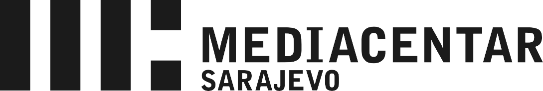 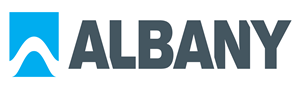 Grant za proizvodnju medijskog sadržaja Formular za aplikaciju za novinare/ke Informacije o novinaru/ki koji/a aplicira za grant Opis predloženog sadržaja Dodatni dokumenti koje treba priložiti uz aplikaciju:Primjere ranijih sadržaja koji dokazuju sposobnost proizvodnje medijskih sadržaja, poželjno s linkovima na ranije objavljene sadržaje;Potpisano pismo obaveze jedne ili više medijskih kuća registriranih u zemlji u kojoj se dodjeljuje grant, u kojem se potvrđuje da će objaviti i distribuirati sadržaj koji proizvede pojedinačni novinar i da će obezbijediti podatke o dosegu i angažiranosti publike;U slučaju potpisivanja ugovora o dodjeli sredstava, tražit će se dokaz o mjestu boravka u zemlji;Ispunjeni formular budžeta. Ime novinara/ke  Kontakt detalji (e-mail, broj telefona, adresa, web adresa) Predložena forma sadržaja (na primjer članak, radijska emisija, TV prilog ili drugo)Količina (broj članaka, radijskih emisija, TV emisija itd.)Unesite informacije o ciljnoj publici. Ko je ciljna publika vaših članaka/proizvedenog sadržaja? Zašto su vaše teme relevantne za ovu publiku? (Najviše 100 riječi. Evaluatori mogu zanemariti tekst koji prelazi ograničenje)Detaljan opis predloženog sadržaja. Navesti sve teme koje želite obuhvatiti i njihovu vezu sa ciljevima poziva. Detaljno opisati pristup obradi predložene(ih) teme(a) – izvori i saradnici s kojima se planirate konsultovati. Tamo gdje je relevantno, navesti tehničke detalje (na primjer, dužinu teksta, trajanje videosnimka). Naglasiti multimedijalne komponente sadržaja ako su planirane. Posebno opisati svaki predloženi sadržaj (na primjer, ako planirate seriju članaka, kratko opisati temu i pristup za svaki članak). Najviše 1000 riječi. Evaluatori mogu zanemariti tekst koji prelazi ograničenje. Plan proizvodnje sadržaja. Vodite računa da navedete sve faze proizvodnje i datume završetka. Plan promocije i emitiranja/distribucije – gdje će rad biti objavljen.  Navesti medijske kuće koje će objaviti vaš rad i informacije o dosegu i publici medijske(ih) kuće(a) koja(e) će objaviti vaš rad. Ako planirate koristiti društvene medije za promoviranje radi dosezanja šire publike, navesti informacije o planiranoj promociji sadržaja putem društvenih medija. 